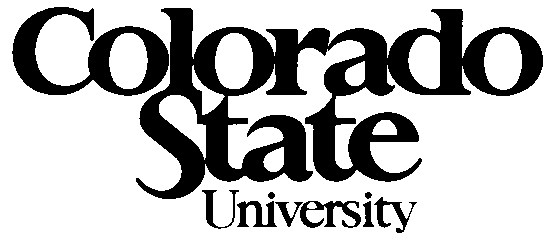 Committee on Non-Tenure-Track Faculty
Meeting minutes
Tuesday, October 17, 2017 2:00 – 3:30pm
392 Lory Student CenterAttendees: Jenny Morse (College of Business), Chair, Natalie Ooi (College of Natural Resources),  Matt Camper (College of Agricultural Sciences), Dan Baker (College of Engeering), Tobin Magle (Libraries), Steven Benoit (College of Natural Sciences), Joseph DiVerdi (College of Natural Sciences, at-large), Patricia Stutz-Tanenbaum (College of Health and Human Sciences) and Mary Van Buren (College of Liberal Arts, TTF).Call to order – Meeting called to order at 2:00 PM.Minutes of October 3 were approved with minor changes.CHAIR ANNOUNCEMENTS, UPDATES & DISCUSSIONa) Campus Equity Week Round Table on Tuesday, Oct 31 12-1pm, Morgan Library Events Hall. No regular meeting Oct 31.b) Next CoNTTF meeting to be held on Nov. 14.c) CoRSAF has extended a tentative invitation to CoNTTF for CoNTTF's representative(s) to attend its meetings and work while it considers CoNTTF's proposed revisions to Section E of the Faculty Manual (FM). CoNTTF attendance was approved upon receipt of a firm invitation.d) CLA College NTTF Committee will hold a meeting on Oct 30, 1–2 PM and has invited CoNTTF representatives to attend. Attendance was approved in the spirit of providing updates on CoNTTF's progress to date, initiatives in progress, satisfaction of CLA issues and possible avenues the Committee might undertake in assistance of CoNTTF activities on the part of all NTTF.e) CoNTTF's recent Q&A document, prepared to continue the communication of details of CoNTTF proposed changes to FM, was reviewed and revised.f) The interests of and impacts on Administrative Personnel (AP) vis à vis the CoNTTF proposal and efforts were discussed. Outreach to AP leadership was considered and approved.g) Attendance at the upcoming NTTF reception scheduled for Nov 6, 4:30 PM was discussed.h) Faculty salary data was reviewed in consideration for use in future discussions.4) Adjourn at 3:30 PMRespectfully submitted,Joseph DiVerdi